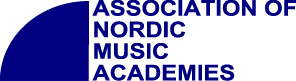 AGENDA ANMA GENERAL ASSEMBLY 1 June 2013Participants:Oslo 6.June 2013 Knut Myhre, secretaryArtis SimanisLatvian Academy of MusicHenrik SveidahlRhytmic Music ConservatoryFrode ThorsenThe Grieg AcademyBertel KrarupThe Royal Danish Academy of MusicStaffan StormMalmö Academy of MusicAnna CronbergMalmö Academy of MusicBjørn Einar HalvorsenThe Grieg AcademySven LandhØrebro UniversityAnders KöllerströmHögskolan för scen och musik, Göteborgs universitetPer KvistUniversity of Agder-Faculty of Fine ArtsCecilia BergRoyal College of Music StockholmMichael StrobeltUniversity of Tromsø, Faculty of ArtsCarina Hauge-RouassKarlstad University, Ingesund School of MusicMarkus UtrioHelsinki Metropolia University of Applied SciencesZbignevas IbelhauptasLithuanian Academy of Music and TheatreMist ThorkelsdottirIceland Academy of the ArtsMargus PärtlasEstonian Academy of Music and TheatrePeep LassmannEstonian Academy of Music and TheatreClaus Skjold LarsenSyddansk Musikkonservatorium og SkuespillerskoleAnders Majlund ChristensenSyddansk Musikkonservatorium og SkuespillerskoleEirik BirkelandNorges musikkhøgskoleKnut MyhreNorges musikkhøgskoleKaarlo HildénSibelius-AcademyThomas WintherRoyal Academy of Music, AarhusAnders NordquistØrebro UniversityKeld HosbondRoyal Academy of Music, Aarhus§1/2013Approval of AgendaElection of the Chairman. Any other businessResolution:Kaarlo Hildén was elected chairmanThe Agenda was approved. No other business was reported.§2/2013Accounts for 2012Resolution:The account for 2012 was approved based on the audit report.New auditors will have to be appointed for 2013.§3/2013Budget for 2014Resolution:The budget for 2014 was approved with a deficit. The Secretary General will discuss the deficit with the Executive Committee in relation to the frequency of meetings and  future communication. Based on these discussions the Ex.Com will make the necessary changes.§4/2013Election of Secretary GeneralResolution:Principal Thomas Winther, Royal Academy of Music, Aarhus, was elected new Secretary General for the period 2013-2016 §5/2013Secretariat/web pageResolution:The Royal Academy of Music, Aarhus will serve as secretariat, responsible for the administration of the network, accounting and development of ANMA’s web page.§6/2013The ANMA member´s expectations to the future activities within the organization.Eirik Birkeland reminded the participants on the approved strategy and suggested that the new Secretary General and the Ex-Com discussed future actions based on this strategy.Thematic days are of substantial importance and should be arranged in connection with future annual meetings. Suggested topics for the next couple of years can found in the minutes from the annual meeting in Oulu October 2012The annual national reports should connect to ANMA’s strategic plan and be the basis for discussions on future ANMA activitiesIt is important to maintain the good contact with the IRCs for developing the collaboration in the region through annual meetings between the two EX-Com.groupsWith reference to the budget for 2014 the Ex.Com will discuss the use of communication tools (Video Conference, Skype, etc) and possible changes in the Ex.Com. Sharing of information is important to continue the collaboration in the Nordic/Baltic part of EuropeThe Ex.com. should develop a questionnaire which addresses the expectations, needs and wishes that the member institutions have to ANMA as an organizationANMA is an organization in the northern part of Europe and has an ambition to represent a Nordic voice in the AEC and initiate new actions on the European levelThere is no wish to decrease ANMA’s level of ambitionANMA may, in certain circumstances, have political influence if a unified voice from the higher music education institutions in the region  is neededFor discussion: The Executive Committee, organizing and workThe Ex.Com will discuss how to organize the work in the Ex.com. One possibility is to have a small group consisting of the Secretary General, one representative from the Nordic countries and one from the Baltic countries. When needed representatives from all countries will be included in the discussions.§7/2013Orkester Norden. Aalborg as new host city and the new organizational structure from 2014. ANMA´s role and representation in the new structureThe outgoing Secretary General distributed the new operational guidelines and informed about the new organization, sponsors and ANMA’s involvement in the new structure. ANMA will have one representative in the Board and the Ec.Com will appoint the representative from ANMA.The General assembly concluded that ANMA should join the new organization as structured in statutes.The summer course 2013 will be arranged in Kristiansand and the arrangement will then be relocated in Aalborg from 2014.The new guidelines will be translated to English and the name Nordisk Konservatorieråd will  be changed to ANMA - Association of Nordic/Baltic Academies of Music§8/2013Short reports Nordplus activities 2012/2013.    Knut Myhre presented the NORDPLUS grants distributed through CIMO and the activities carried out by the 4 music performing networks (Sibelius Network, Nordpuls, Nordtrad and NordOpera).Total NORDPLUS grants in 2012/13 were 308 000 Euro                             §9/2013Presentation of the first used version of NOAS, the electronic application system for Nordplus student mobility. Bjørn Einar HalvorsenBjørn Einar Halvorsen presented the NOAS system and informed about some changes and further development work with the program. The NORDPLUS networks will apply through the NORDPLUS program 2014/15 for funding to carry out this development work.If the NORDPLUS program does not make funds available, the networks will have to come back to ANMA and discuss further funding.§10/2013Next Annual meeting/General AssemblyResolution:The next annual meeting will take place during spring 2014 (April-May). The introduction to § 3 in the Statutes has to be changed.Venue for the meeting has to be decided as well as topic for the thematic day. §11/2013Information itemsThere were no information items§12/2013Any other businessThe Executive Committee:Thomas Winther, Secretary General Frode Thorsen, NorwayStaffan Rydén, SwedenKaarlo Hildén, FinlandZbignevas Ibelhauptas, LithuaniaMist Thorkelsdottir, IcelandPeep Lassmann, EstoniaArtis Simanis, Latvia